İHTİYAÇBELİRLEMETABLOLARIOFİS ve ORTAK KULLANIM ALANLARI(Verilen tüm görseller temsilidir. Örnek olması amacıyla konulmuştur.)YEMEKHANE – YEMEK HAZIRLAMAREVİRATIK GEÇİCİ DEPOLAMA ALANI* Tüm ihtiyaçlar eklenirPOŞET*Kumbaranın boyutuna göre poşet belirlenir.TAŞIMA*Katta oluşan atık miktarına göre taşıma aracının hacmi belirlenir. BİLGİLENDİRMEBiriktirilecek atığa ve ekipmana göre afişler belirlenir.EKİPMANKULLANIM AMACIEBATİHTİYAÇ (ADET)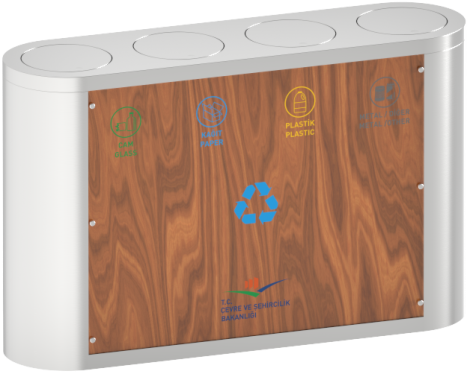 Dörtlü Geri Dönüşüm ÜnitesiKağıt-cam-plastik-metal gibi geri kazanılabilir atıkların kaynağında ayrı olarak biriktirilmesi amacıyla kurum koridorlarına/ortak kullanım alanlarına yerleştirilmesi 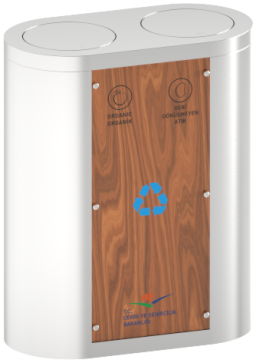 İkili Geri Dönüşüm ÜnitesiOrganik atıklar (meyve-sebze kabukları vs.) ile geri kazanımı (sakız, ıslak mendil vs.) mümkün olmayan atıkların toplanması amacıyla kurum koridorlarına/ortak kullanım alanlarına yerleştirilmesi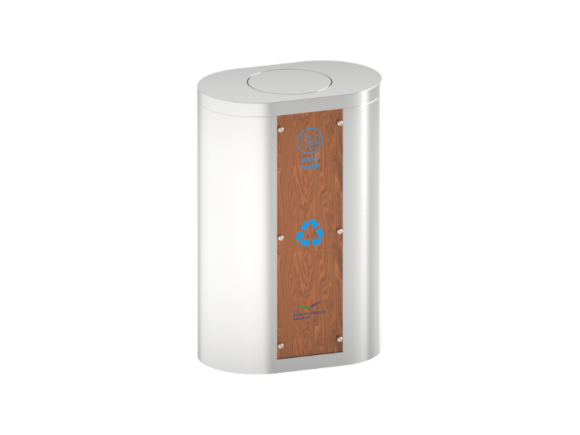 Tekli Geri Dönüşüm ÜnitesiFotokopi odalarına kâğıt atıklarının, çay ocaklarına organik atıkların (çay posaları) için, WC’lere havlu peçete atıklarının toplanması amacıyla kurum koridorlarına/ ortak kullanım alanlarına yerleştirilmesi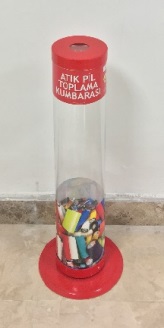 Atık Pil Toplama KumbarasıAtık pillerin toplanması amacıyla kurum koridorlarına/ortak kullanım alanlarına yerleştirilmesiEKİPMANKULLANIM AMACIEBATEBATİHTİYAÇ (ADET)İHTİYAÇ (ADET)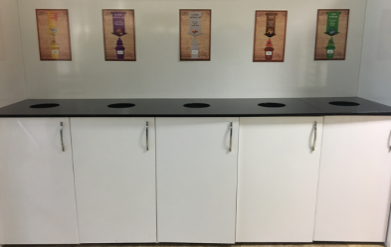 Atık Ayrıştırma ÜnitesiYemekhanenin restoran bölümünde oluşan atıkların (Kağıt, plastik, cam, metal, organik, ekmek artığı, yemek artığı) kaynağında ayrı olarak biriktirilmesi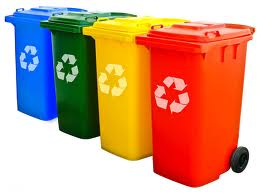 Atık Ayrıştırma Ünitesi İçin Konteyner Renk skalasına göre atıkların kaynağında ayrı olarak biriktirilmesiMavi (Kağıt)Atık Ayrıştırma Ünitesi İçin Konteyner Renk skalasına göre atıkların kaynağında ayrı olarak biriktirilmesiSarı (Plastik)Atık Ayrıştırma Ünitesi İçin Konteyner Renk skalasına göre atıkların kaynağında ayrı olarak biriktirilmesiYeşil (Cam)Atık Ayrıştırma Ünitesi İçin Konteyner Renk skalasına göre atıkların kaynağında ayrı olarak biriktirilmesiGri (Metal)Atık Ayrıştırma Ünitesi İçin Konteyner Renk skalasına göre atıkların kaynağında ayrı olarak biriktirilmesiKahverengi (Organik)Atık Ayrıştırma Ünitesi İçin Konteyner Renk skalasına göre atıkların kaynağında ayrı olarak biriktirilmesiSiyah (Geri Dönüşmeyen)Atık Ayrıştırma Ünitesi İçin Konteyner Renk skalasına göre atıkların kaynağında ayrı olarak biriktirilmesiMor (Ekmek Artıkları)Atık Ayrıştırma Ünitesi İçin Konteyner Renk skalasına göre atıkların kaynağında ayrı olarak biriktirilmesiBeyaz (Yemek Artıkları)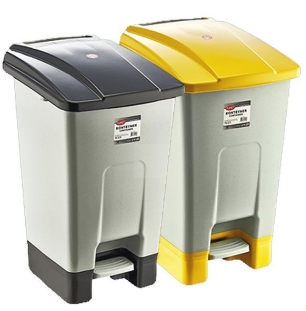 Pedallı Çöp KovasıRenk skalasına göre yemek hazırlama bölümünde oluşan atıkların kaynağında ayrı olarak biriktirilmesiMavi (Kağıt)Pedallı Çöp KovasıRenk skalasına göre yemek hazırlama bölümünde oluşan atıkların kaynağında ayrı olarak biriktirilmesiSarı (Plastik)Pedallı Çöp KovasıRenk skalasına göre yemek hazırlama bölümünde oluşan atıkların kaynağında ayrı olarak biriktirilmesiYeşil (Cam)Pedallı Çöp KovasıRenk skalasına göre yemek hazırlama bölümünde oluşan atıkların kaynağında ayrı olarak biriktirilmesiGri (Metal)Pedallı Çöp KovasıRenk skalasına göre yemek hazırlama bölümünde oluşan atıkların kaynağında ayrı olarak biriktirilmesiKahverengi (Organik)Pedallı Çöp KovasıRenk skalasına göre yemek hazırlama bölümünde oluşan atıkların kaynağında ayrı olarak biriktirilmesiSiyah (Geri Dönüşmeyen)Pedallı Çöp KovasıRenk skalasına göre yemek hazırlama bölümünde oluşan atıkların kaynağında ayrı olarak biriktirilmesiMor (Ekmek Artıkları)Pedallı Çöp KovasıRenk skalasına göre yemek hazırlama bölümünde oluşan atıkların kaynağında ayrı olarak biriktirilmesiBeyaz (Yemek Artıkları)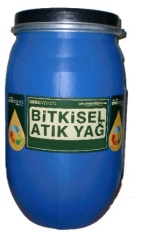 Bitkisel Atık Yağ Toplama BidonuBitkisel atık yağların toplanması amacıyla yemek hazırlama bölümüne yerleştirilmesiEKİPMANKULLANIM AMACIEBATİHTİYAÇ (ADET)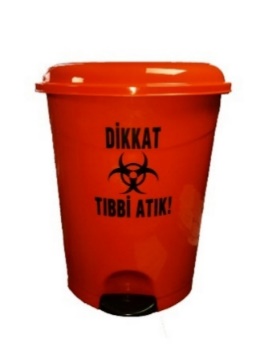 Tıbbi Atık Kovası Tıbbi atıkların atıkların ayrı olarak biriktirilmesi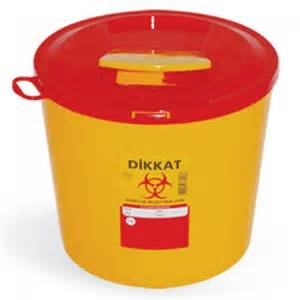 Kesici-Delici Atık Kutusu Kesici delici atıkların atıkların ayrı olarak biriktirilmesi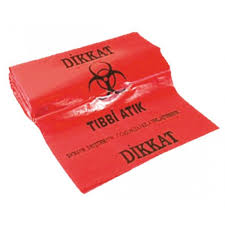 Tıbbi Atık Poşeti (Kırmızı)Tıbbi atıkların ayrı olarak biriktirilmesi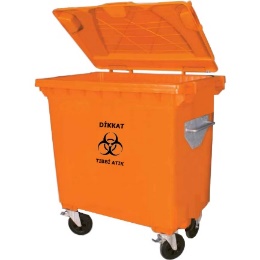 Tıbbi Atık Konteyneri (Turuncu)Diğer atıklardan ayrı olarak toplanan tıbbi atıkların geçici depolama alanına taşınması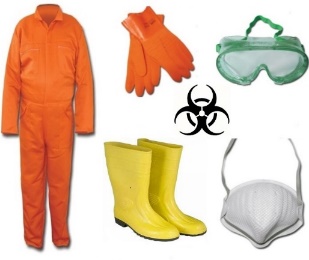 Tıbbi Atık Toplama KıyafetiEKİPMANKULLANIM AMACIEBATİHTİYAÇ (ADET)Geçici Depolama Alanı Kurulumu 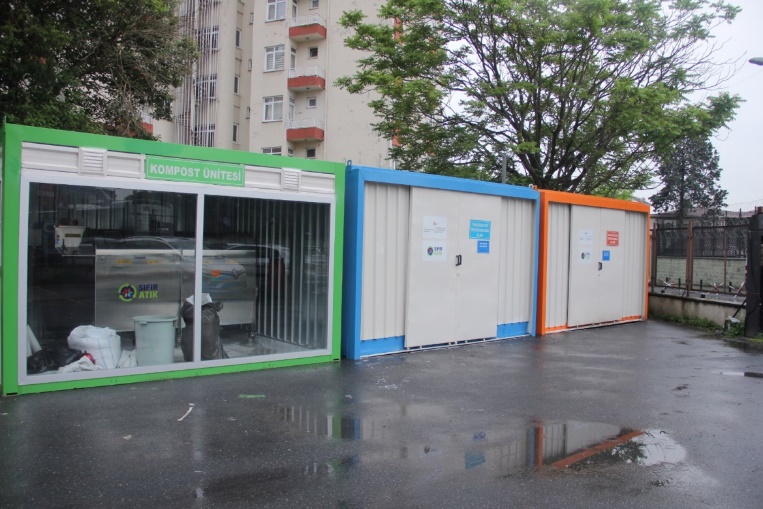 Kaynağında ayrı olarak toplanan atıkların geri kazanım tesisine gönderilmeden önce bekletilmesi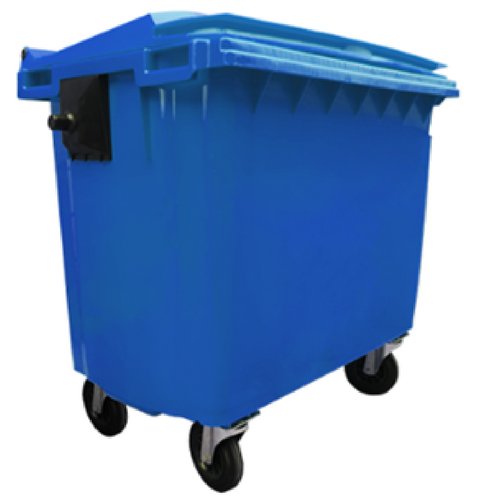 Konteyner *Kaynağında ayrı olarak toplanan tehlikesiz atıkların geçici depolama alanında bekletilmesi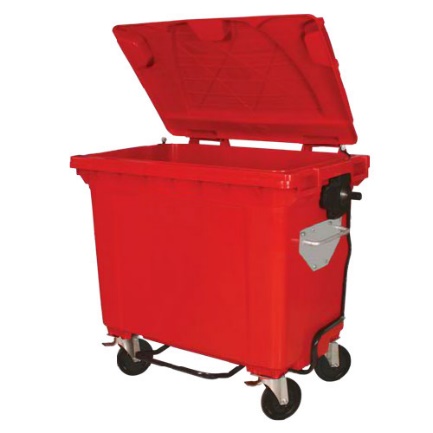 Konteyner *Kaynağında ayrı olarak toplanan tehlikeli atıkların geçici depolama alanında bekletilmesi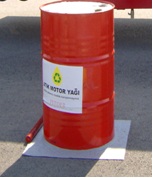 Atık Yağ Varili Atık yağların geçici depolama alanında bekletilmesi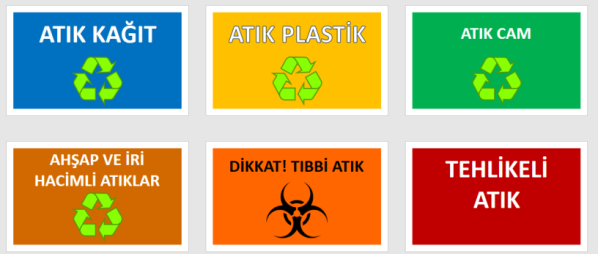 TabelaAtık geçici depolama alanındaki konteynerlerin üzerine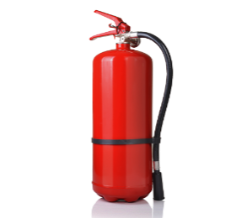 Yangın TüpüHerhangi bir yangın riskine karşın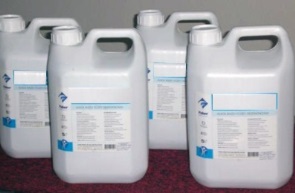 DezenfektanHerhangi bir kaza riskine karşın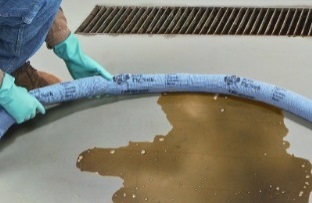 AbsorbanHerhangi bir kaza riskine karşın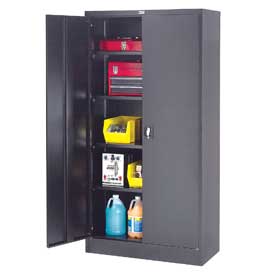 Malzeme DolabıGeçici depolama alanındaki malzemeler için (absorban, dezenfektan vs.) DiğerEKİPMANKULLANIM AMACIRENKEBATİHTİYAÇ (ADET)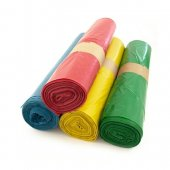 PoşetRenk skalasına göre atıkların kaynağında ayrı olarak biriktirilmesi(Koridorlar, yemekhane, yemek hazırlama, ortak kullanım alanlarında)Mavi (Kağıt)PoşetRenk skalasına göre atıkların kaynağında ayrı olarak biriktirilmesi(Koridorlar, yemekhane, yemek hazırlama, ortak kullanım alanlarında)Sarı (Plastik)PoşetRenk skalasına göre atıkların kaynağında ayrı olarak biriktirilmesi(Koridorlar, yemekhane, yemek hazırlama, ortak kullanım alanlarında)Yeşil (Cam)PoşetRenk skalasına göre atıkların kaynağında ayrı olarak biriktirilmesi(Koridorlar, yemekhane, yemek hazırlama, ortak kullanım alanlarında)Gri (Metal)PoşetRenk skalasına göre atıkların kaynağında ayrı olarak biriktirilmesi(Koridorlar, yemekhane, yemek hazırlama, ortak kullanım alanlarında)Kahverengi (Organik)PoşetRenk skalasına göre atıkların kaynağında ayrı olarak biriktirilmesi(Koridorlar, yemekhane, yemek hazırlama, ortak kullanım alanlarında)Siyah (Geri Dönüşmeyen)PoşetRenk skalasına göre atıkların kaynağında ayrı olarak biriktirilmesi(Koridorlar, yemekhane, yemek hazırlama, ortak kullanım alanlarında)Mor (Ekmek Artıkları)PoşetRenk skalasına göre atıkların kaynağında ayrı olarak biriktirilmesi(Koridorlar, yemekhane, yemek hazırlama, ortak kullanım alanlarında)Beyaz (Yemek Artıkları)EKİPMANKULLANIM AMACIEBATİHTİYAÇ (ADET)Konteyner Kaynağında ayrı olarak toplanan atıkların geçici depolama alanına taşınmasıEKİPMANKULLANIM AMACIİHTİYAÇ (ADET)İHTİYAÇ (ADET)İHTİYAÇ (ADET)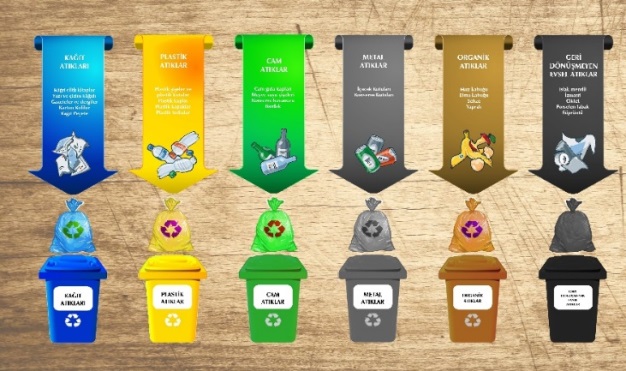 Koridorlar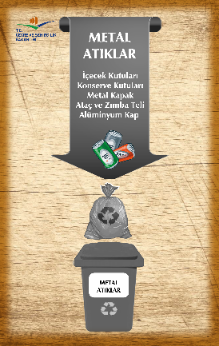 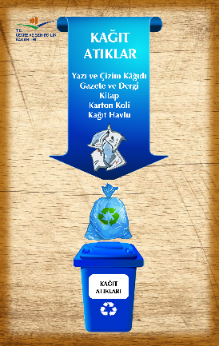 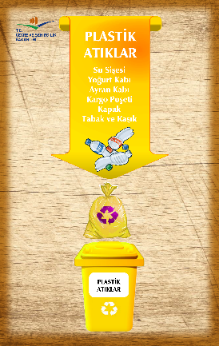 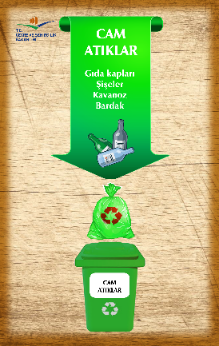 Koridorlar, Yemek hazırlama, yemekhane, Ortak kullanım alanları Mavi (Kağıt)Koridorlar, Yemek hazırlama, yemekhane, Ortak kullanım alanları Sarı (Plastik)Koridorlar, Yemek hazırlama, yemekhane, Ortak kullanım alanları Yeşil (Cam)Koridorlar, Yemek hazırlama, yemekhane, Ortak kullanım alanları Gri (Metal)Koridorlar, Yemek hazırlama, yemekhane, Ortak kullanım alanları Kahverengi (Organik)Koridorlar, Yemek hazırlama, yemekhane, Ortak kullanım alanları Siyah (Geri Dönüşmeyen)Koridorlar, Yemek hazırlama, yemekhane, Ortak kullanım alanları Mor (Ekmek Artıkları)Koridorlar, Yemek hazırlama, yemekhane, Ortak kullanım alanları Beyaz (Yemek Artıkları)